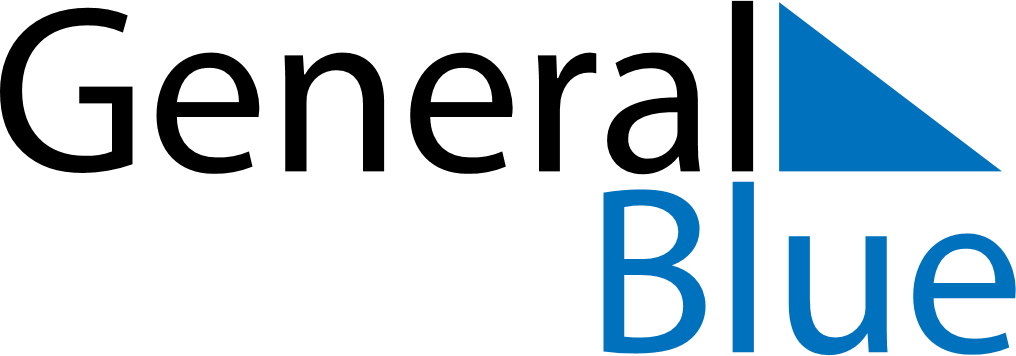 June 2029June 2029June 2029June 2029CuracaoCuracaoCuracaoSundayMondayTuesdayWednesdayThursdayFridayFridaySaturday11234567889Father’s Day101112131415151617181920212222232425262728292930